ESTUDO EM CASA – DISTANCIAMENTO SOCIAL – COVID 19ATIVIDADES DE GEOMETRIA – 9° ANO A e B – 05 AULAS15º SEMANA: DE 13 /07/2020 a 17/07/2020 – 2º BIMESTRE Prof.ª Gabriela Pimenta Barbosa Mendes - manhãProf. Luciene Ribeiro - tardeOrientações: O trabalho pode ser copiado ou impresso, resolvendo a caneta após ter sido copiado ou impresso;Deve constar no trabalho NOME, NÚMERO e SÉRIE “ANO”, sob pena de não ser corrigido por falta de informações indispensáveis para a correção do mesmo;O trabalho DEVE SER ENTREGUE juntamente COM A AVALIAÇÃO BIMESTRAL em data que será divulgada posteriormente;Ele irá compor a nota do 2ºbimestre. E a não realização acarretará em dano considerável a nota do aluno.TEMA: RETOMADA - TRABALHO – Pitágoras TRABALHO DE GEOMETRIA 2º BIMESTRENome: _________________________________________________ Nº _____   9º ano ______Profº(a):_____________________________________________________________________Calcular os valores desconhecidos, representados por ?, nos triângulos retângulos abaixo: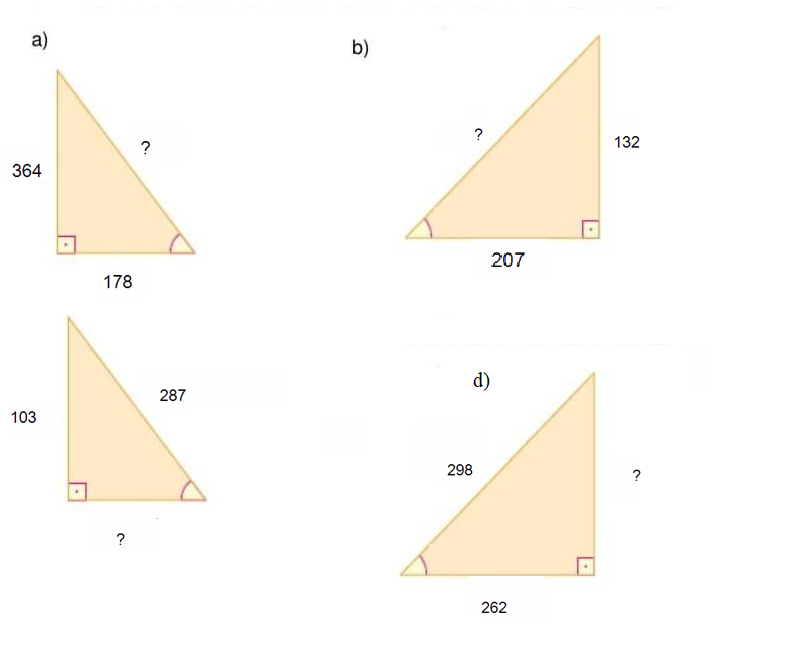 